Visit Marysville - A Marysville Minute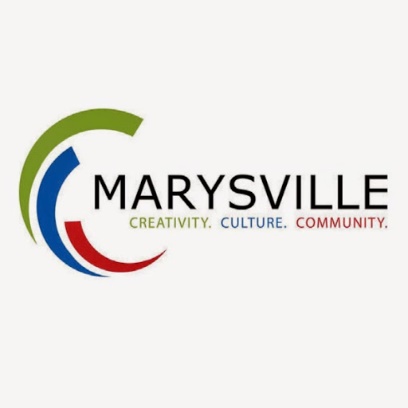 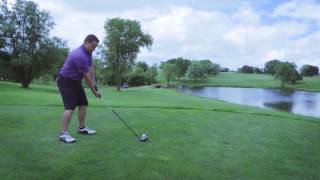 Moving to our community or just visiting?  Visit our YouTube Channel to learn all you can about our wonderful community.https://www.youtube.com/channel/UCnIUCxRWjZCNSuvgWuxIitQ/feed